I Have a KINDLE & I Want to Download Free E-Books from the LibraryWhat do I need to download E-books onto my Kindle from the Rampart Library District? You need a Rampart Library District Card. In good standing.A home computer or laptop (not necessary with a Kindle Fire)An Amazon account (where your Kindle should be registered)A USB connector from your Kindle to your computer OR a wireless connection. Download InstructionsGo to http://rampartlibrarydistrict.org  Click on ‘eContent’, then ‘Overdrive’. This will take you to the “Marmot OverDrive Digital Collection”.Familiarize yourself with this page by taking a look at the “Help”icon, found along the top of the page.You can search by typing a title, author in the ‘Search’ box in the upper right hand side.You can browse our eBook collection by either clicking on the ‘eBooks’ link at the top of the page, then clicking ‘view more…’ across from the specific genre you are interested in.You can also limit your search to books that are available now Books that are available immediately in the Kindle format will say‘Kindle Book’ when you click on the “download button”.  Books that are checked out will say “Place a Hold” next to the Kindle Book for later notification and checkout. Do NOT place a hold or add to your cart an Adobe ePub or Adobe PDF ebook. These will not work with your Kindle!  If you have selected a book click on “Confirm & Download” You will be directed to the Amazon website, where you will be prompted to sign in, if you haven’t already. If you are signed on, the Amazon page will show a “Get Library Book” icon, on the right and then you will get another window that will say “Download Now.”Click “Download Now.” If you and your Kindle are in a wireless zone, the book will download your new library book to your Kindle in a matter of minutes. If you have a Kindle FIRE you may need to sync your Fire before the eBook appears in your carousel. Tap the “settings” icon in the upper right corner of the screen.  Then tap “Sync.”  If you are not in a wireless zone, you can take your Kindle to a free wireless zone (Rampart Library District is one example) and it will download once you have connected to a wireless network. You may have to ‘connect’ to it from your ‘settings.’If you don’t have wireless, connect your Kindle via USB cord to the PC you downloaded your book from. Tell Amazon to download your book ‘via USB’ in the drop down menu. Voila! Read your book! It will be inaccessible on the due date. You can check it out again if no one has a hold on it, but not until after the due date.Updated April 3,2015 JD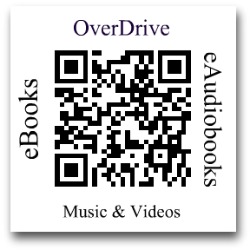 